THE GRADUATE PROGRAM IN OCCUPATIONAL THERAPY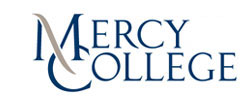 INFORMATION SHEEThttps://www.mercy.edu/degrees-programs/ms-occupational-therapyThe Graduate Program in Occupational Therapy:is a full-time, ACOTE** accredited 60-credit weekend program.  Classes are completed in 5 trimesters, followed by 24 weeks of full-time clinical fieldwork. requires a Bachelor’s degree, typically with a 3.0 cumulative GPA or higher*, an completion of both general prerequisite courses, and Mercy-specific prerequisite courses. Note: Students without a Bachelor’s degree can apply to the Bachelors in Health Science Program from Mercy, which includes required prerequisites.*Applicants with a lower average may be considered for admission with special parameters based on professional experience.  **Accreditation Council of Occupational Therapy Education, 6116 Executive Boulevard, Suite 200, North Bethesda, MD 20852-4929, Ph# (301) 652-6611Mercy’s program is unique in that it’s a full time, condensed, weekend program. It meets 8 weekends over a trimester (15 weeks)Classes held 6-8:30 on Friday evenings and 9-5:30 on Saturdays and Sundays. However, fieldwork usually takes place during a regular Monday-Friday workweek.  Level I fieldwork takes place 1-day a week for 7 weeks, and Level II Fieldwork requires a regular 40-hour/week schedule.There are co-curricular activities that take place during the week that students are expected to attend.  Advanced notice is provided to accommodate scheduling.Mercy’s curriculum contains content related to human occupation, along with content specific to occupational therapy assessment and intervention.  It occurs over 5 trimesters as students study children, adolescents, adults, & older adults. Students repeatedly practice specific occupational therapy skills in ways of thinking, assessment, intervention and using evidence and theory to guide practice as they examine each lifespan age.  Our curriculum includes:Fall I: 3 credits OT Theory; 1 credit Applied Research; 7 credits infant and child based content, including assessment, intervention, fieldwork and problem-based learning.Spring I: 10 credits adolescent and transition to young adult content, including assessment, intervention, fieldwork and problem based learning.Summer I: 4 credits assessment/treatment coursework in assistive technology and splinting; 3 credits of research methods for occupational therapy; 2 credits advanced study in a special topicFall II: 10 credits young adult and adulthood-based content, including assessment, intervention, fieldwork and problem based learning. Spring II: 7 credits older adult based content, including assessment, intervention, fieldwork and problem based learning; 3 credits Management and Leadership; 3 credits in cognitive assessment and intervention across the lifespan; 1 credit advanced study in a special topicSummer II and Fall III:  Level II Fieldwork Experience (4 credits each); 1 credit of advanced topic, presented in summerFor more detail, please visit https://www.mercy.edu/degrees-programs/ms-occupational-therapy.  Mercy’s program is also unique in that Mercy-specific prerequisite courses are required.  20 General prerequisite credits typically required by all occupational therapy programs are required.  26 Mercy-Specific prerequisites (some of which may be waived) must be taken at Mercy and are required.Mercy-specific prerequisites are typically included in the first year of traditional graduate programs.  Taking them as undergraduate prerequisites allows: 1) students to continue to work while taking prerequisites; 2) in-depth preparation for graduate content and work; and 3) in-depth exploration, synthesis, and practice of occupational therapy specific content within the graduate program.  Our weekend program offers an immersion experience in occupational therapy, where students have the time to learn and practice concepts on a deeper level.General Prerequisites – 20 credits taken at any accredited institution.Students should check with the OT Program to ensure that their courses comply with Mercy standards.  Mercy-Specific Prerequisites – 26 credits taken at Mercy* OTAs are exempt	‡ Acceptance of transfer credit and and/or exemption criteria may apply.  General Application InformationThe application submission window is April 1st through June 1st of each year.  Applications will not be processed before or after the application window.  The application process has several steps and specific supporting documents that are required. Prospective students are strongly encouraged to contact Admissions at Mercy College and make an appointment with an admissions counselor.  In addition, they can consult the “Overview of the Application and Admission Process,” which can be found at: https://www.mercy.edu/academics/programs/occupational-therapyCourse TitleMercy Course Code–Credit NotesAnatomy & Physiology I & II: Lecture with a Lab including vertebrae dissection          Online/web-based labs are not acceptable. Bio I or          II may be an acceptable substitute.BIOL 130 and BIOL 131 – 8 cr.‡Grade of “B;” taken within last 5 years recommended; OT Faculty Review required if otherwise.Abnormal PsychologyPSYN 312 – 3 cr.Offered onlineDevelopmental Psychology- LifespanPSYN 233 – 3 cr.Must cover the entire lifespan. Offered onlineStatistics for the Social & Behavioral SciencesBHSC 370 – 3 cr.Must be at a 200-level or above. Offered onlineSocial & Behavioral Sciences(s): Intro to Sociology, Anthropology or Cultural DiversitySOCL 101 or BHSC 295 – 3 cr.Course TitleMercy Course Code – Credit Terms OfferedSafety Precautions for the Health Care ProfessionalHLSC 205 – 1 cr. ‡Fall, Spring and SummerOverview of Occupational Therapy Practice†HLSC 210 – 1 cr.*Fall, Spring and SummerIntroduction to Accessing & Reading Scholarly Literature HLSC 225 – 1 cr.‡Fall, Spring and SummerScientific WritingHLSC 402 – 2 cr. ‡Fall and SpringGroup Process for Health Professionals HLSC 344 – 3 cr.Fall and Spring; B- or higher requiredPathology for Rehabilitation HLSC 302 – 3 cr. ‡Fall, Spring and SummerHuman Anatomy with Cadaver HLSC 303 Lecture – 3 cr. and HLSC 303A Lab – 1 cr. ‡Fall, Spring and SummerClinical Kinesiology and Applied Physics HLSC 314 – 4 cr. ‡Fall and SpringApplied Neuroscience for the Rehabilitation ProfessionalHLSC 410 – 4 cr. ‡SpringFoundation of Occupational Therapy HLSC 420 – 3 cr.Spring and Summer